Lichfield Diocese Prayer Diary: Issue 155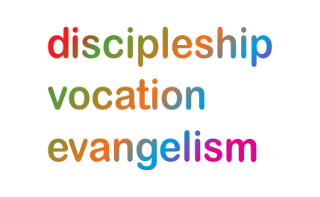 Our prayers continue for the ‘SHAPING FOR MISSION’ Deanery visions & ways to implement them, in the context of the varied roles and ministries across the Diocese. As ‘People of Hope,’ we remain mindful of the implications of Covid-19, locally & globally; we remember those impacted by natural disasters; those in Ukraine suffering grievously, for all who take decisions around the world, and for the people & leaders of Russia.Sunday 9th April: Easter Day (Dietrich Bonhoeffer, Lutheran Pastor, Martyr, 1945)Almighty God, who through your only-begotten Son Jesus Christ overcame death and opened to us the gate of everlasting life: Grant that we, who celebrate with joy the day of the Lord’s resurrection, may be raised from the death of sin by your life-giving Spirit; through Jesus Christ our Lord; who lives and reigns with you and the Holy Spirit, one God, now and forever. Amen.Monday 10th: (William of Ockham, Friar, Philosopher, Teacher of the Faith, 1347)Pray for Easter Kids Activities taking place at the Cathedral this week – an opportunity for families to think about new life and new beginning and the miracles of Easter, through craft and art work.Pray for Revd Mark Liddell, Vicar of Tipton St Mark Ocker Hill and Revd Martin Strang, Vicar of St Paul and St Thomas, Stafford and Assistant Rural Dean of Stafford Deanery; as they both retire this week; giving thanks for their service and ministry.Tuesday 11th: (George Augustus Selwyn, first Bishop of New Zealand, 1878)Almighty and everlasting God, we thank you for your servant, George Augustus Selwyn, whom you called to preach the Gospel to the peoples of New Zealand and Melanesia, and to lay a firm foundation for the growth of your Church in many nations. Raise up in this, and every land, evangelists and heralds of your kingdom, that your Church may proclaim the unsearchable riches of our Saviour Jesus Christ; who lives and reigns with you and the Holy Spirit, one God, now and for ever. AmenWednesday 12th: Chaplain, Karen Williams requests prayer for all involved with the Katharine House Hospice:Give thanks and pray for all the staff at Katharine House, continuing to care for patients in IPU while refurbishment to the day therapies unit is carried out; for the staff working from home continuing to support patients until they can return to Outpatients; for the Hospice at Home , and Home Care teams as they visit and support both end of life patients and their families.
Pray for Lynn Simpkins, volunteer coordinator, as she works above and beyond her role; for Revd David Clarke, new to the team and for Revd Kathy Jones.
‘The Lord is our Shepherd, He gathers His lambs up into His arms and holds them close to His heart for ever.’Thursday 13th: We pray for West Bromwich Deanery: for Rural Dean, Revd Ron Farrell and for Lay Chair, Hazel Bloxham. Pray for those who will be ordained to the priesthood later this year and give thanks for the gifts bestowed upon the deanery, enabling them to equip ministers to serve other parishes.Friday 14th: We continue to pray for West Bromwich Deanery, giving thanks especially for Fr Graham Wigley who will be licensed on 13th May; praying that he will bring new life and vigour to the congregation of St Andrews and also that his gifts will bring blessing more widely in the life the deanery shares together.Saturday 15th: Pray for those working voluntarily as Chaplains to business: Mo Trudel, Pete Ball, Jonathan Toyn and Jeremy Lowe and associate Chaplain Nnaeto Onwuzurumba. Give thanks for the daily opportunities they have to meet with people during the working week, praising God for those who are a step closer to knowing Jesus. Pray for the businesses they support and the relationships built over the years. Pray for wisdom and discernment as they find themselves alongside those seeking spiritual answers to complex human issues. 